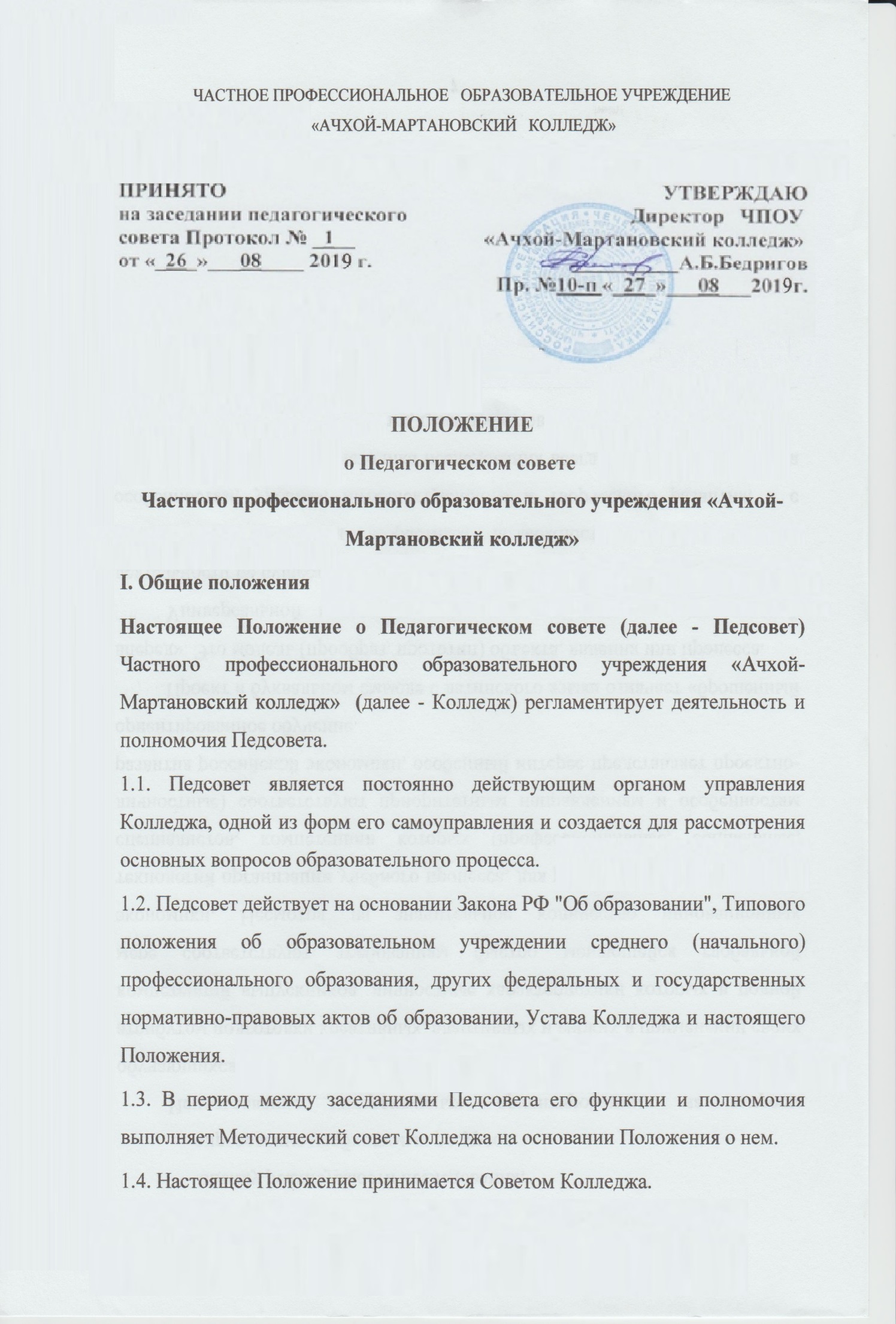 II. Задачи и содержание работы Педсовета2.1. Главными задачами Педсовета являются:реализация государственной политики по вопросам образования;ориентация деятельности педагогического коллектива на совершенствование образовательного процесса;разработка содержания работы по общей методической теме Колледжа;внедрение в практическую деятельность педагогических работников достижений педагогической науки и передового педагогического опыта;решение вопросов о приеме, переводе и выпуске студентов, освоивших образовательные программы, соответствующие лицензии.2.2. Педсовет осуществляет следующие функции:обсуждает и утверждает План работы Колледжа на учебный год, Учебный план, образовательные программы;направляет деятельность педагогического коллектива на совершенствование образовательного процесса;решает вопросы повышения качества образования;заслушивает информацию и отчеты педагогических работников, доклады представителей организаций и учреждений, взаимодействующих с Колледжем по вопросам образования, в том числе о соблюдении санитарно-гигиенического режима, об охране труда и другие вопросы образовательной деятельности;принимает решения: о проведении промежуточной аттестации, допуске к ней и переводе обучающихся на следующий курс на основании Положения о ней; о допуске к Государственной (итоговой) аттестации выпускников на основании Положения о ней, выдаче соответствующих документов об образовании, о награждении обучающихся за успехи в обучении, об отчислении обучающихся и студентов;вносит на рассмотрение вопросы, связанные с улучшением работы Колледжа;осуществляет выбор различных вариантов содержания и развития образования;проводит анализ состояния и результатов учебно-воспитательного процесса, принимает решения по его дальнейшему совершенствованию;предлагает формы, методы и направления повышения квалификации педагогических работников, рекомендует распространение педагогического опыта;вносит предложения Совету Колледжа о награждении педагогических работников;взаимодействие с другими органами самоуправления;решает иные вопросы профессиональной деятельности и осуществляет контроль за исполнением решений.III. Права и ответственность Педсовета3.1. Педсовет имеет право:создавать временные творческие объединения с приглашением специалистов и консультантов различного профиля, для выработки рекомендаций;принимать окончательное решение по спорным вопросам, входящим в его компетенцию;рассматривать и предлагать на утверждение Положения (локальные акты) с компетенцией, относящейся к объединениям по профессии.3.2. Педсовет ответственен:за выполнение Плана работы Колледжа;за соответствие принятых решений законодательству Российской Федерации об образовании;за утверждение образовательных программ, не имеющих экспертного заключения;за принятие конкретных решений по каждому рассматриваемому вопросу, с указанием ответственных лиц и сроков исполнения.IV. Организация деятельности Педсовета4.1. Педсовет работает по плану, являющемуся составной частью Плана работы Колледжа.4.2. Заседания Педсовета созываются, как правило, один раз в семестр, в соответствии с Планом работы Колледжа.4.3. В состав Педсовета входят:С правом решающего голоса -председатель - директор;заместитель председателя – заместитель директора по УПРзаместители директора;педагогические работники;медицинский работник;библиотекари;представитель Учредителя.С правом совещательного голоса -работники других структурных подразделений;лаборанты;секретари.4.4. На заседания Педсовета могут приглашаться представители общественных организаций и учреждений, взаимодействующих с Колледжем по вопросам образования, органов самоуправления, родители студентов и другие лица, которые пользуются правом совещательного голоса. Необходимость их приглашения определяется председателем.4.5. Педсовет избирает из своего состава секретаря, который работает на общественных началах.4.6. Решения Педсовета:принимаются большинством голосов;при равном количестве голосов решающим является голос председателя;являются обязательными для исполнения всеми участниками образовательного процесса.4.7. Председатель Педсовета, в случае несогласия с его решением, приостанавливает выполнение данного решения и извещает об этом Учредителя, который:обязан рассмотреть данное заявление (при участии заинтересованных сторон);ознакомиться с мотивированным мнением большинства членов Педсовета;вынести окончательное решение по спорному вопросу.4.8. Организацию выполнения решений Педсовета осуществляет председатель и ответственные лица, указанные в решении. Результаты этой работы сообщаются членам Педсовета на последующих его заседаниях.V. Документация Педсовета5.1. Протоколы заседаний Педсоветов:фиксируют ход обсуждения вопросов, предложения и замечания его членов;подписываются председателем и секретарем;ведутся с нумерацией от начала учебного года;входят в номенклатуру дел Колледжа и хранятся постоянно;в конце учебного года пронумеровываются постранично, прошнуровываются, скрепляются печатью и передаются на хранение в архив.